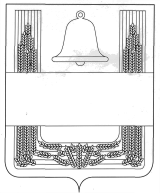 СОВЕТ ДЕПУТАТОВ СЕЛЬСКОГО ПОСЕЛЕНИЯ ХЛЕВЕНСКИЙ СЕЛЬСОВЕТ ХЛЕВЕНСКОГО МУНИЦИПАЛЬНОГО РАЙОНА ЛИПЕЦКОЙ ОБЛАСТИдесятая сессия шестого созываРЕШЕНИЕ18 февраля 2021 года                               с. Хлевное                                  № 21О даче согласия на принятие части полномочий в области обращения с твердыми коммунальными отходами на территории сельского поселения Хлевенский сельсовет Хлевенского муниципального района Липецкой области    Рассмотрев проект решения, представленный главой администрации сельского поселения Хлевенский сельсовет Хлевенского муниципального района, учитывая решение постоянной депутатской комиссии по экономике, бюджету, финансам и социальным вопросам, Совет депутатов сельского поселения Хлевенский сельсовет, руководствуясь частью 4 ст.15  ФЗ от 06.10.2003 г. № 131-ФЗ «Об общих принципах организации местного самоуправления в Российской Федерации», Уставом сельского поселения Хлевенский сельсовет Хлевенского муниципального района Липецкой области, Совет депутатов сельского поселения Хлевенский сельсовет Хлевенского муниципального района Липецкой области Российской ФедерацииРЕШИЛ:1. Дать согласие на принятие части полномочий от Хлевенского муниципального района с 01 января 2021 года – по 31 декабря 2021 года по  накоплению (в том числе раздельному накоплению), сбору, транспортированию, обработке, утилизации, обезвреживанию, захоронению твердых коммунальных отходов в соответствии с законодательством Российской Федерации.2. Настоящее решение вступает в силу со дня его подписания.Председатель Совета депутатов  сельского поселения  Хлевенский сельсовет	Д.Л.Пожидаев